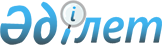 О внесении изменений и дополнения в распоряжение Премьер-Министра Республики Казахстан от 28 июля 2009 года № 106-рРаспоряжение Премьер-Министра Республики Казахстан от 23 сентября 2010 года № 133-р

      Внести в распоряжение Премьер-Министра Республики Казахстан от 28 июля 2009 года № 106-р "О мерах по реализации Указа Президента Республики Казахстан от 18 июня 2009 года № 827" следующие изменения и дополнение:



      в пункте 8:



      слово "сентября" заменить словом "декабря";



      слова "экономики и бюджетного планирования" заменить словами "экономического развития и торговли";



      в Плане мероприятий по реализации Указа Президента Республики Казахстан от 18 июня 2009 года № 827 "О Системе государственного планирования в Республике Казахстан", утвержденном указанным распоряжением:



      в строке, порядковый номер 4:



      в графе 4 аббревиатуру "МЭБП" заменить аббревиатурой "МЭРТ";



      в графе 5 слова "15 августа" заменить словами "1 ноября";



      примечание: расшифровку аббревиатур дополнить строкой следующего содержания:



      "МЭРТ - Министерство экономического развития и торговли Республики Казахстан".      Премьер-Министр                            К. Масимов
					© 2012. РГП на ПХВ «Институт законодательства и правовой информации Республики Казахстан» Министерства юстиции Республики Казахстан
				